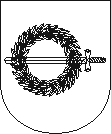 BIUDŽETINĖ ĮSTAIGA PRIEKULĖS KULTŪROS CENTRASBiudžetinė įstaiga, Turgaus g. 4, LT-96341 Priekulė,Tel. 8 (685) 41668, el. p. priekuleskc@gmail.comDuomenys kaupiami ir saugomi Juridinių asmenų registre, kodas 302296063Klaipėdos rajono savivaldybės administracijos                                                           2021-06-14   Nr. P1.1-07Kultūros, sveikatos ir socialinės politikos skyriuiDĖL VEIKLOS PLANO IR ATASKAITOSAdministratorė, laikinai einanti direktoriaus pareigas                                                 Katerina MarcinkevičienėErnesta Bakšienė, renginių organizatorė 8 601 66270                                                    PLANAS                                                    PLANAS                                                    PLANAS                                                    PLANAS                                                    PLANAS                                                    PLANAS                                                    PLANASEil.Nr.Eil.Nr.    Data                Veikla        Vieta   Atsakingas           asmuo1.1.Nuo 07-01 iki  08-01Dreverniškių žvejų foto darbų paroda „Prisiminimų laivai“Drevernos kultūros namai ir kt. Drevernos km. erdvės V. Asnauskienėnemokamai2.2.07-0216.00Susitikimas su karpinių edukatore Virginija ArmanavičieneDrevernos kultūros namaiV. Asnauskienėnemokamas3.3.07-0620.30Tautinės giesmės giedojimasPriekulės Turgaus aikštėJ. Petraitienėnemokamas4. 4. 07-06 20.50 „Vardan tos...“ tautinės giesmės giedojimasAgluonėnų sodasŽilienėnemokamas5.5.07.0621.00Tautinės giesmės giedojimas, tradicinių šokių vakaras „Giedokim, kaip gieda karaliai“  Drevernos kultūros namų kiemelisV. Asnauskienėnemokamas6.6.07-10Drevernos kaimo ir žvejų šventė „Ant marių kraštelio“Drevernos km. sporto aikštelėV. Asnauskienėnemokamas7.7.07-2410.00Priekulės miesto ir žirginio sporto šventėPriekulės Vingio parkasE. Bakšienėnemokamas8807-09, 17, 21, 24, 31Folklorinė-edukacinė programa „Į žvejus eisiu“J,Gižo sodyba ir  Drevernos kultūros namų kiemelis V. AsnauskienėužsakomaATASKAITAATASKAITAATASKAITAATASKAITAATASKAITAATASKAITAATASKAITA1.05-01Iki 06 - 0105-01Iki 06 - 01Gėlių – mandalų paroda „Pavasario sodas“Drevernos kultūros namų kiemelisV. Asnauskienė 2.05-06 14.0005-06 14.00Susitikimas su Karaliaučiaus krašto lietuvių bendrijos atstovais ir pirmininku Sigitu Šamborskiu.Drevernos kultūros namų kiemelisV. Asnauskienė3.05-21 18.0005-21 18.00Kaimynų vakaras Agluonėnuose(žygis dviračiais)Agluonėnų sodasG. Veber A. Žilienė 4.05-2218.0005-2218.00Folklorinė programa Mociškių polivarkeJurbarko raj. MociškėsV. Asnauskienė5.05-25, 2810.0005-25, 2810.00Edukacinės karšto ir lietuvininkų tarmės edukacijos Plungės rajono Kulių km. pradinukamsDrevernos kultūros namų kiemelisV. Asnauskienė6.05.308.0005.308.00Pažintinė koncertinė išvyka su „Vėlingio“ folkloristais Telšių ir Kretingos rajonaiR.Vildžiūnienė7.05 mėn.05 mėn.Nuo balandžio 22 d. veikia fotografijų paroda „Kitoks žvilgnis“Skersgatvis prie Priekulės kultūros centroE. Bakšienė